ПАСПОРТ   КГУ «Областная специализированная школа-лицей-интернат №4 «Болашак», город Степногорск» управления образования Акмолинской области 2022-2023 учебный год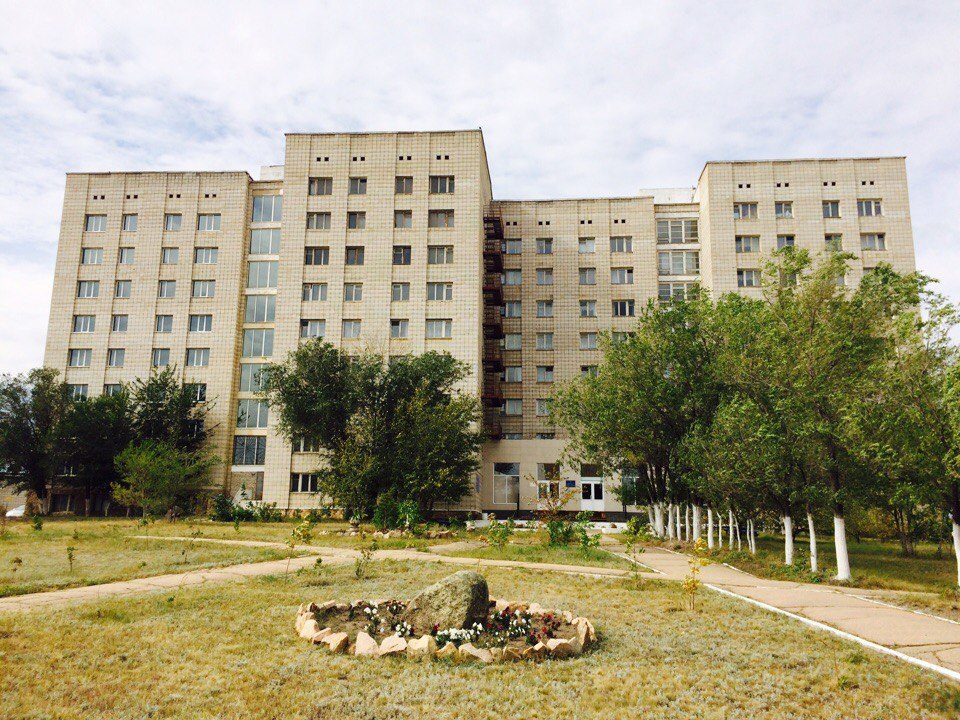 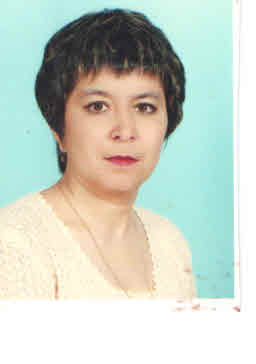 СправкаНа руководителя КГУ «Областная специализированная школа-лицей-интернат № 4 «Болашак», город Степногорск» управления образования Акмолинской областиТурганбаева Гульшира Казиевна, родилась 28 января 1972 года, образование высшее. В 1996 году окончила Аркалыкский педагогический институт по специальности учитель математики. В 2003 году окончила Евразийский национальный университет имени Л.Н.Гумилева по специальности учитель казахского языка и литературы.Профессиональная деятельность:с 1989 по 1990 года – учитель русского языка и литературы Мало Александровской НСШ Алексеевского района;с 1990 по 1992 года – учитель математики Кировской НСШ Алексеевского района;с 1992 по 2008 года – учитель казахского языка и литературы ШГ№ 6 города Степногорска;с 2008 по 2017 года - заместитель директора по научно-методической работе ШГ№6 города Степногорска;с 06.12.2017 по н.в. – директор КГУ «Областная специализированная школа-интернат № 4 для одаренных детей «Болашак», город Степногорск» управления образования Акмолинской области.Награды: грамота Министра образования, 2020г.Дата ввода в эксплуатацию:1979- год постройки2006 год (дата открытия школы)Проектная мощность:240 ученических местЯзык обучения:Казахский, русскийПрофиль обучения:Общеобразовательная школаКоличество смен:1Материально – техническая база:количество зданий –2;этажность – 9;общая площадь – 6883,7 кв.м.;система отопления – центральноеводоснабжение – центральноеВ школе 16 предметных кабинетовИмеется столовая на 115 мест, медицинский кабинет(лицензионный), изолятор, библиотека и читальный зал на 15 мест, кабинет психолога, учебные кабинеты- 16 в т.ч. новой модификации: физики, химии, биологии, мультимедийный кабинет. Все кабинеты оснащены интерактивным оборудованием. Актовый зал -121 м.квУчебно – воспитательный процесс:В школе обучается 183 учащихся (10 класс комплектов), из них:с 7 по 11 класс (10 класс-комплектов) -183 уч-ся.Кадровый состав:Количество учащихся получающих поддержку в рамках фонда Всеобуча0 Капитальный ремонтВ 2015 году проводился ремонт кровли, на сумму         9 950 168,48тг. За счет бюджета. В 2016 году- капитальный ремонт систем отопления, водоснабжения и канализации в подвале-                                  14 524 136,48тг.В 2018 году грант на сумму 61 048 253 тг. в рамках проекта «Повышение энергоэффективности в Казахстане» были проведены работы по модернизации здания по трем направлениям:Установка автоматизированного теплового пункта, установка теплоотражающих экранов за приборами отопленияЗамена деревянных окон на металлоплатиковыеЗамена светильников на светодиодныеВ 2022 году – капитальный ремон 1 блока и электросилового оборудования, на сумму 93 792 419 тг.